ТЕХНИЧЕСКАЯ СПЕЦИФИКАЦИЯ
01.09.2009ТЕХНИЧЕСКАЯ СПЕЦИФИКАЦИЯ
01.09.2009Хелми грунтовка - Helmi pohjamaali Хелми грунтовка - Helmi pohjamaali 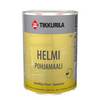  Увеличить 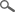 ТИПВодоразбавляемая акрилатная грунтовка. Увеличить ОБЛАСТЬ ПРИМЕНЕНИЯПредназначена для грунтования деревянных, древесностружечных, древесноволокнистых и металлических поверхностей внутри здания. Можно наносить также на окрашенные ранее алкидной и каталитической краской поверхности.

Не подходит для грунтования ранее окрашенных нитроцеллюлозным лаком поверхностей. Увеличить ОБЪЕКТЫ ПРИМЕНЕНИЯПрименяется для грунтования дверей, шкафов, мебели, дверных рам и т.д. Увеличить ТЕХНИЧЕСКИЕ ДАННЫЕ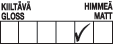 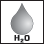 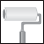 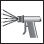 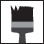 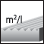 6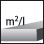 868БазисAAЦветаКолеруется согласно каталогам "Тиккурила Симфония".Колеруется согласно каталогам "Тиккурила Симфония".Цветовые каталогиКаталог цветов Краски для мебелиКаталог цветов Краски для мебелиСтепень блескаМатоваяМатоваяКласс эмиссии строительного материалаM1M1Расход6-8 м²/л.6-8 м²/л.Тара0,9 л0,9 лРастворительВодаВодаСпособ нанесенияНаносится кистью, валиком или распылением.
При распылении под высоким давлением применять сопло 0,013"-0,015".
Допускается разбавлять до 5% по объему.Наносится кистью, валиком или распылением.
При распылении под высоким давлением применять сопло 0,013"-0,015".
Допускается разбавлять до 5% по объему.Время высыхания, +23 °C при отн. влажн. воздуха 50 %На отлип – 1 час.
Следующий слой можно наносить прибл. через 2 часа.
Окраску покрывной краской Хелми можно производить прибл. через 5 часов.На отлип – 1 час.
Следующий слой можно наносить прибл. через 2 часа.
Окраску покрывной краской Хелми можно производить прибл. через 5 часов.Сухой остатокок. 35%.ок. 35%.Плотность1,3 кг/л.1,3 кг/л.ХранениеЗащищать от мороза.Защищать от мороза.Код364-серия364-серияСвидетельство о государственной регистрацииСвидетельство о государственной регистрацииСвидетельство о государственной регистрацииИНСТРУКЦИЯ ПО ИСПОЛЬЗОВАНИЮ ИЗДЕЛИЯУсловия при обработкеОкрашиваемая поверхность должна быть сухой. Температура должна быть не ниже +8ºС и относительная влажность воздуха – не выше 80 %. Невысокая температура (ок.+15ºС) и повышенная влажность воздуха (50–70 %) продлевают время нахождения покрытия из грунтовки "Хелми" в открытом состоянии и, таким образом, облегчают нанесение грунтовки.Окрашиваемая поверхность должна быть сухой. Температура должна быть не ниже +8ºС и относительная влажность воздуха – не выше 80 %. Невысокая температура (ок.+15ºС) и повышенная влажность воздуха (50–70 %) продлевают время нахождения покрытия из грунтовки "Хелми" в открытом состоянии и, таким образом, облегчают нанесение грунтовки.Предварительная подготовкаНеокрашенная поверхность: 
Тщательно очистить поверхность от грязи и пыли для получения самой наилучшей адгезии. Заблокировать места сучков лаком Оксалакка. 

Ранее окрашенная поверхность: 
Поверхность вымыть разбавленным моющим средством "Маалипесу", затем тщательно промыть чистой водой. Дать высохнуть. Удалить слабодержащуюся краску или лак скребком. Всю поверхность отшлифовать, пыль от шлифовки удалить. При необходимости, выправить неровности шпатлевкой "Престо" быстрого высыхания. Выровненные места отшлифовать и удалить пыль от шлифовки.Неокрашенная поверхность: 
Тщательно очистить поверхность от грязи и пыли для получения самой наилучшей адгезии. Заблокировать места сучков лаком Оксалакка. 

Ранее окрашенная поверхность: 
Поверхность вымыть разбавленным моющим средством "Маалипесу", затем тщательно промыть чистой водой. Дать высохнуть. Удалить слабодержащуюся краску или лак скребком. Всю поверхность отшлифовать, пыль от шлифовки удалить. При необходимости, выправить неровности шпатлевкой "Престо" быстрого высыхания. Выровненные места отшлифовать и удалить пыль от шлифовки.ГрунтованиеГрунтовку тщательно перемешать перед применением. При необходимости, разбавить водой. Наносить валиком, кистью, распылением или тампоном. 

Большие поверхности рекомендуется окрасить сначала валиком для мебели, а затем выровнять кистью. Лучше всего для окраски подходят искусственные кисти с расщепленными кончиками. Впитывающую, т.е. пористую поверхность рекомендуется сначала загрунтовать разбавленной на 5–10 % водой грунтовкой и произвести межслойную шлифовку. Затем через 2 часа окрасить неразбавленной грунтовкой. 
Покрывную окраску произвести через 5 часов краской Хелми.Грунтовку тщательно перемешать перед применением. При необходимости, разбавить водой. Наносить валиком, кистью, распылением или тампоном. 

Большие поверхности рекомендуется окрасить сначала валиком для мебели, а затем выровнять кистью. Лучше всего для окраски подходят искусственные кисти с расщепленными кончиками. Впитывающую, т.е. пористую поверхность рекомендуется сначала загрунтовать разбавленной на 5–10 % водой грунтовкой и произвести межслойную шлифовку. Затем через 2 часа окрасить неразбавленной грунтовкой. 
Покрывную окраску произвести через 5 часов краской Хелми.Очистка инструментовУдалить остатки краски с рабочих инструментов и вымыть водой. Слегка затвердевшую краску удалить при помощи моющего средства для кистей "Пенсселипесу".Удалить остатки краски с рабочих инструментов и вымыть водой. Слегка затвердевшую краску удалить при помощи моющего средства для кистей "Пенсселипесу".УходИзбегать применения моющих средств и сильной очистки свежеокрашенной поверхности, так как свежее покрытие достигает своей окончательной твердости и стойкости в течение прибл. одного месяца после окраски. В случае необходимости для очистки покрытия в данный период можно применить легкую очистку мягкой щеткой или влажной мягкой тканью. 

При необходимости, не ранее, чем через месяц после окраски готовое покрытие можно очищать нейтральным (pH 6–8) раствором средства для мытья посуды с помощью мягкой щетки, ткани или губки. Особенно грязные поверхности можно очищать слабыми щелочными моющими средствами (pH 8–10) с помощью, например, тряпки или губки. После очистки поверхность необходимо тщательно прополоскать водой.Избегать применения моющих средств и сильной очистки свежеокрашенной поверхности, так как свежее покрытие достигает своей окончательной твердости и стойкости в течение прибл. одного месяца после окраски. В случае необходимости для очистки покрытия в данный период можно применить легкую очистку мягкой щеткой или влажной мягкой тканью. 

При необходимости, не ранее, чем через месяц после окраски готовое покрытие можно очищать нейтральным (pH 6–8) раствором средства для мытья посуды с помощью мягкой щетки, ткани или губки. Особенно грязные поверхности можно очищать слабыми щелочными моющими средствами (pH 8–10) с помощью, например, тряпки или губки. После очистки поверхность необходимо тщательно прополоскать водой.ОХРАНА ТРУДА Состав продукта не предполагает предупредительной маркировки. Работу выполнить тщательно и осторожно, избегая длительного, ненужного соприкосновения с материалом. На продукт имеется паспорт техники безопасности.Паспорт техники безопасности Состав продукта не предполагает предупредительной маркировки. Работу выполнить тщательно и осторожно, избегая длительного, ненужного соприкосновения с материалом. На продукт имеется паспорт техники безопасности.Паспорт техники безопасности Состав продукта не предполагает предупредительной маркировки. Работу выполнить тщательно и осторожно, избегая длительного, ненужного соприкосновения с материалом. На продукт имеется паспорт техники безопасности.Паспорт техники безопасности Состав продукта не предполагает предупредительной маркировки. Работу выполнить тщательно и осторожно, избегая длительного, ненужного соприкосновения с материалом. На продукт имеется паспорт техники безопасности.Паспорт техники безопасности ОХРАНА ОКРУЖАЮЩЕЙ СРЕДЫ И УТИЛИЗАЦИЯ ОТХОДОВНе выливать в канализацию, водоем или на почву. Жидкие остатки передать в место сбора вредных отходов. Пустые, сухие банки можно выбросить на свалку – соблюдать местное законодательство. Не выливать в канализацию, водоем или на почву. Жидкие остатки передать в место сбора вредных отходов. Пустые, сухие банки можно выбросить на свалку – соблюдать местное законодательство. ТРАНСПОРТИРОВКАVAK/ADR -VAK/ADR -